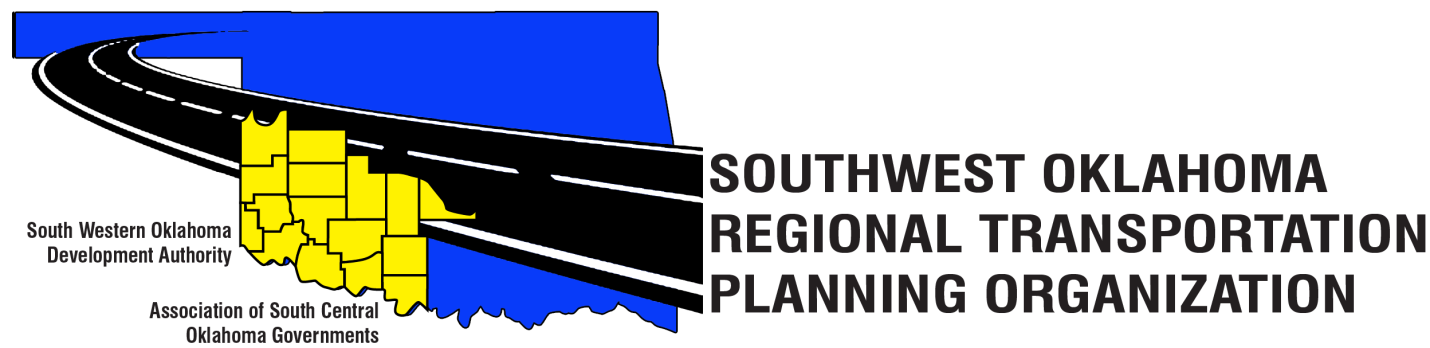 SORTPOTechnical Committee MinutesFebruary 16, 201710:00 a.m.1.	Call to Order: 	The technical committee meeting was called to order by Jana Harris.  2.	Roll Call – Introductions:	Becky Cockrell- quorum declared3.	Approval of Minutes: 	The minutes of the January 16, 2016 meeting were discussed.  Motion was made by Basil Weatherly to approve minutes and seconded by Elesia Church, motion passed. 4.	Discussion was held on the following information for School Enrollment, Population and Employment Projection for Cotton, Greer, Harmon, Jackson, Jefferson, Stephens and Tillman County. Information on these issues will be discussed at a later time and incorporated into the plan.5.   New Business: 6.   Reports and Comments:7.   Adjourn: 	Steve Kelly moved adjournment, Kevin Ouellette seconded.Western Technology CenterRed River Technology CenterAdult Education Bldg 621 Sooner Dr.JDM Business Center, Rm B113Burns Flat, OK 73624Duncan, OK 73533Technical Committee MembersP/ATechnical Committee MembersP/ALaura Chaney  PJeff Morton  AElesia ChurchPMonty ProfittABecky CockrellPBasil WeatherlyPJana HarrisAMike WeixelALee Litterell PSteve KellyPJim MasonPJohn SheppardPTy PhillipsPKevin OuelletteP